附件1第八届（2019）中国苜蓿发展大会会议指南会议组织主办单位：中国畜牧业协会国家草产业科技创新联盟承办单位：中国畜牧业协会草业分会宁夏回族自治区人民政府驻北京办事处宁夏回族自治区农业农村厅固原市人民政府指导单位：农业农村部畜牧兽医局全国畜牧总站支持单位：中国草学会中国奶业协会国家牧草产业技术体系国家牧草产业技术创新战略联盟国家奶业科技创新联盟协办单位：原州区人民政府西吉县人民政府隆德县人民政府泾源县人民政府彭阳县人民政府宁夏草业协会固原市六盘山草业协会宁夏农林科学院宁夏华祺伯爵饭店宁夏回族自治区科学技术协会宁夏六盘山农牧集团固原市农业科技示范园开发有限公司……会议主题创新发展•提质增效会议内容一、大会内容1．开幕式（1）致辞（2）农业农村部主旨报告2．大会特邀报告3．特邀嘉宾对话4．专题论坛（1）草人牛人论坛奶业振兴行动解读苜蓿与肉牛等食草畜种融合发展苜蓿与猪禽等单胃家畜结合趋势（2）苜蓿产业技术论坛优质苜蓿品种选择苜蓿干草、青贮加工技术苜蓿水肥管理、机械收储技术（3）苜蓿产业经济与政策论坛苜蓿产业政策影响苜蓿产业市场导向苜蓿产业投融资市场二、展览交易1．展览交易内容（1）企业形象展示；（2）企业产品展销；（3）科技成果展览。2．参展范围（1）草牧业科技单位成果展示：新品种、新技术、新工艺；（2）饲草产品：草种、草捆、青贮、草颗粒、草粉等深加工产品；（3）草业机械：播种机械、灌溉设备、中耕机械、收获机械、加工机械、运输机械、动力机械；（4）生产资料：农药、化肥、生物肥、配件、青贮发酵剂、裹包材料等；三、大会现场观摩1．优质苜蓿示范基地、高端苜蓿加工产品；2．丘陵山地苜蓿种植与机械化收贮加工一体化；3．肉牛养殖与苜蓿产业结合示范基地。四、技术培训1．苜蓿种子生产的切叶蜂利用技术；2．苜蓿田间优质高产栽培技术；3．黄土高原丘陵山地苜蓿机械加工。会议须知会议日程6月12日全天 大会报到、下午展览交易会开幕式6月13日上午 大会开幕式、特邀报告、特邀嘉宾对话6月13日下午 草人牛人论坛6月14日上午 苜蓿产业技术论坛6月14日下午 苜蓿产业经济与政策论坛6月15日全天 大会现场观摩会议地点宁夏华祺伯爵饭店地址：宁夏回族自治区固原市原州区北京路与学院路交叉口西南侧（固原市政府西侧）酒店前台电话：（0954）2688888交通注意事项：大会报到及会议地址均为宁夏华祺伯爵饭店，请代表务必提前预定往返机票、火车票，以免耽误行程。参会人员大会将邀请草业、奶业及相关行业企业、科研与教学人员；各级行政（农业、畜牧）管理人员；国内外草产品生产加工与贸易、草种业生产与贸易、牧草机械生产与销售、草地生态与绿地工程、草产品深加工等企业以及草业投融资机构与草畜一体化从业者参加。会刊征文大会编委会将于会前编写《第八届（2019）中国苜蓿发展大会会刊》，现面向广大草业、奶业、机械、饲料及相关行业从业者征文。题目自拟，观点明确，主旨突出。论文正文格式请参考“2019苜蓿大会会刊论文格式模板”，详见http://www.caaa.cn/association/grass/第八届中国苜蓿发展大会征文启事部分，请提交word文档。论文经专家审阅合格择优刊登，免收版面费，并获赠《第八届（2019）中国苜蓿发展大会会刊》一册。征文截稿日期2019年5月31日。会议费用会务费：会员（科研院校单位及已缴纳会费企业）为800元/人，非会员1300元/人。会务费包含会议期间资料、用餐、场地等费用。汇款方式户  名：中国畜牧业协会开户行：中行北京三元桥支行账  号：349356022214住宿费：会议期间统一安排住宿，费用自理。华祺伯爵饭店328元/晚（标间、单间统一价格，均含双早）。住宿费统一交给酒店，住宿费发票由酒店开具。注：请提前交会务费，准确填写发票抬头、纳税人识别号、发票格式（电子普票、纸质普票），发票内容：会议费、参展费（二选一）。培训活动大会将针对苜蓿种子生产的切叶蜂利用技术、苜蓿田间优质高产栽培技术、黄土高原丘陵山地苜蓿机械加工等苜蓿关键技术分别进行课程培训，目的是提高苜蓿种植、加工从业者的技术和管理水平。课程结束后，中国畜牧业协会将给每位学员颁发结业证书，报名人数限60人，请于6月1日前报名参会并与会务组联系确认参加培训。七、企业广告宣传展位：本届大会提供不同展位：室内标准展位收费为5000元/3m×2m /个；室外机械展位（光地）收费标准为3000元/3m×3m/个。展位数量有限，欲购从速。现场广告：会场外可放置彩虹门、桁架、道旗等，收费标准详见附件3，请登陆http：//www.caaa.cn/association/grass/（草网）查询。会刊广告：为确保会刊广告质量，请将广告文件（以JPG格式）通过邮箱grass@caaa.cn发至组委会。文件须满足印刷要求，分辨率不低于300像素。单页广告规格为210×285平方毫米，双页广告规格（通栏）为420×285平方毫米（不包括“出血”）。广告收费标准请查看附件3，广告文件及费用请于6月1日前发至大会会务组或指定搭建商。注：本届大会设置赞助单位，组委会将通过会议现场、网站、会刊等宣传媒体对赞助企业提供个性化宣传服务。中国畜牧业协会草业分会会长和副会长单位，在展位和广告方面的费用将分别享受10%和5%的优惠。八、报名及联系方式1．报名（1）网上报名：登录中国畜牧业协会网站（或草网）点击“第八届中国苜蓿发展大会在线报名”；关注中国畜牧业协会草业分会微信公众账号，点击左下角大会报名；或扫描下方二维码，进行报名（三选一即可）。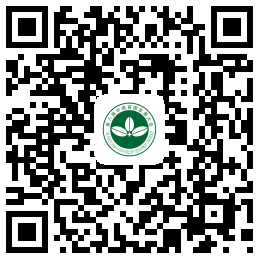 第八届中国苜蓿发展大会报名二维码（2）参会回执报名：请参考附件2格式，并用邮件方式发至中国畜牧业协会草业分会grass@caaa.cn邮箱。注：报名截至日期为2019年6月1日，请务必准确填写单位名称（发票抬头）与纳税人识别号。2．联系方式（1）中国畜牧业协会草业分会地址：北京市西城区西直门外大街112号阳光大厦308邮编：100044电话：010-88388699-863、860、815  传真：010-88388300联系人：张海南（17701320499）   　艾琳（1581028801）刘强德(13601097030）网址：www.caaa.cn            邮箱：grass@caaa.cn（2）固原市农业农村局地址：固原市经济开发区电话：0954-2032895、2026680、2032591联系人：张国坪（13369545035） 何志军（13469546268）邮箱：gyscyz@126.com